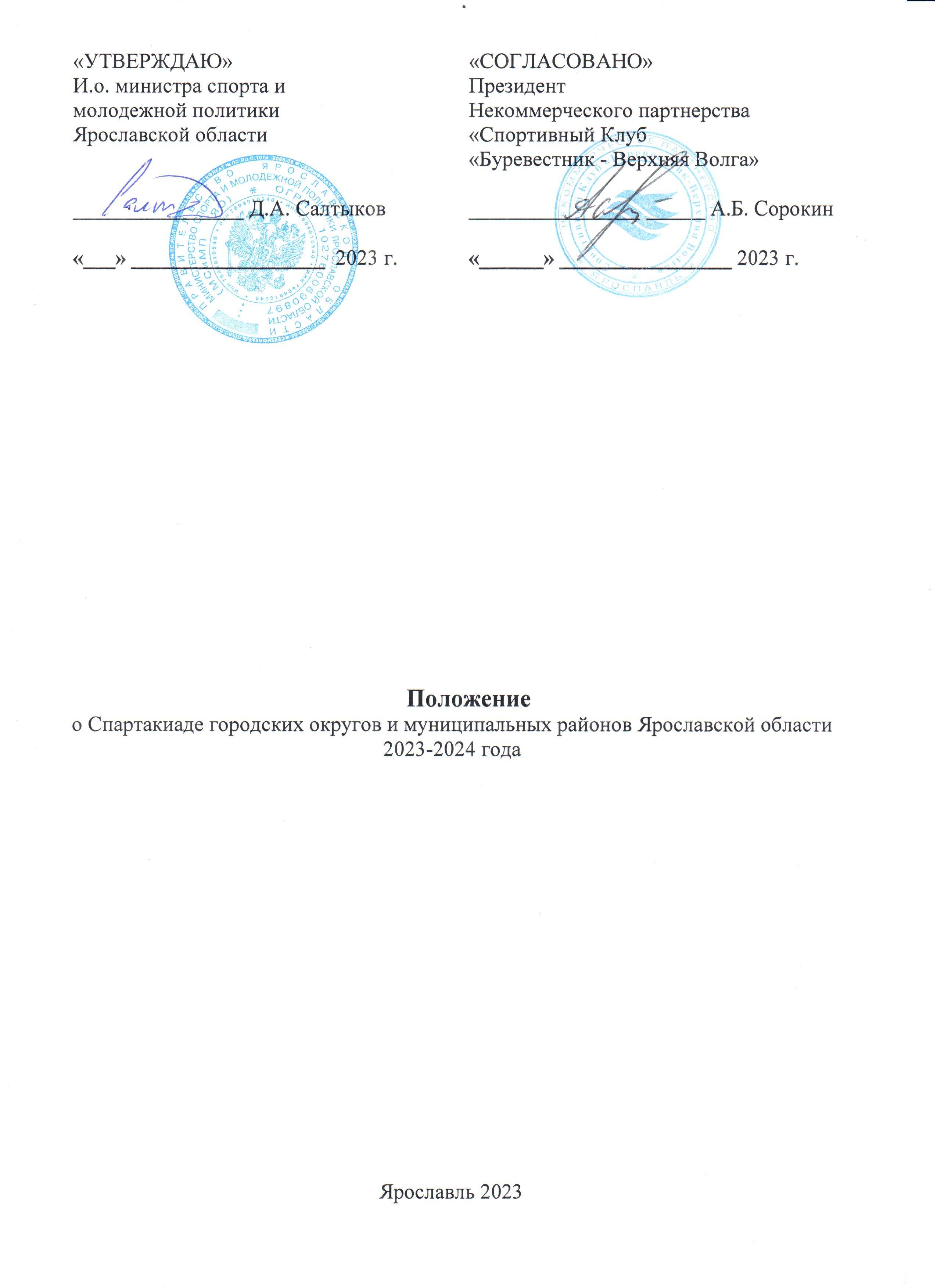 ЦЕЛИ И ЗАДАЧИ 1.1 Целями и задачами проведения Спартакиады городских округов и муниципальных районов Ярославской области (далее – Спартакиада ГО и МР, Спартакиада) являются:- развитие спорта в муниципальных образованиях Ярославской области;- повышение уровня организации спортивной и спортивно-массовой работы;- пропаганда здорового образа жизни среди различных слоев населения городских округов и муниципальных районов Ярославской области (далее – ГО и МР), популяризация различных форм активного отдыха, физической культуры и массовых видов спорта;- вовлечение граждан в регулярные занятия физической культурой и спортом;- повышение уровня мастерства спортсменов муниципальных образований;- совершенствование организации физкультурно-спортивной работы в муниципальных образованиях Ярославской области;- обмен опытом работы в области физической культуры и массового спорта, сохранение спортивных традиций;- укрепление дружественных спортивных связей между муниципальными образованиями Ярославской области.ОБЩИЕ ПОЛОЖЕНИЯ2.1. Спартакиада является официальным региональным спортивным мероприятием, которое состоит из соревнований по отдельным видам программы. 2.2. Соревнования по каждому виду программы проводятся в соответствии с правилами соответствующего вида спорта (вида программы), утвержденными Министерством спорта Российской Федерации и настоящим Положением.2.3. Участниками Спартакиады ГО и МР являются команды, подавшие заявку на участие в соревнованиях и командировавшие на них свои сборные спортивные команды. 2.4. Подведение итогов выступлений Участников проводится в каждом виде программы, а также в общем зачете по итогам выступлений сборных команд во всех видах программы. 2.5. Количество видов программы Спартакиады определяется настоящим Положением.2.6. Все ГО и МР, участвующие в Спартакиаде, делятся на четыре группы в зависимости от численности населения:- группа «A» (городские округа с населением более 100000 человек) – г. Ярославль, г. Рыбинск;- группа «Б» (муниципальные образования с населением от 40000 до 100000 человек) – Ростовский МР, Тутаевский МР, Угличский МР, Ярославский МР, г. Переславль-Залесский; - группа «В» (муниципальные районы с населением от 20000 до 40000 человек) – Рыбинский МР, Даниловский МР, Гаврилов-Ямский МР;- группа «Г» (муниципальные районы с населением до 20000 человек) – Некоузский МР, Пошехонский МР, Борисоглебский МР, Любимский МР, Первомайский МР, Мышкинский МР, Большесельский МР, Некрасовский МР, Брейтовский МР.2.7 Возраст участников в Спартакиаде ГО и МР – от 16  лет и старше (на момент участия в соревнованиях).  Все члены сборных команд должны иметь допуск врача к участию в спортивных соревнованиях.2.8. Подведение итогов соревнований в каждом виде программы и общем зачете Спартакиады проводится отдельно в каждой группе.2.9. Общее руководство проведением Спартакиады ГО и МР  осуществляют министерство спорта и молодежной политики Ярославской области и НП «Спортивный Клуб «Буревестник-Верхняя Волга» (далее – НП «СК «Буревестник-ВВ») (далее – Организаторы Спартакиады).3. ПРОГРАММА СПАРТАКИАДЫ3.1. В Спартакиаду ГО и МР 2023-2024 годов входят 9 видов программы, включающие лично-командные и командные соревнования.                                                                                                    Таблица №13.2. Спартакиада проводится в течение 2023-2024 года в соответствии с календарем соревнований и примерными регламентами соревнований Спартакиады (Приложение № 6).3.3. Места проведения соревнований по отдельным видам программы определяются НП «СК «Буревестник-ВВ».4. ПОДГОТОВКА СОРЕВНОВАНИЙ4.1. НП «СК «Буревестник-ВВ» утверждает состав Главной судейской коллегии (далее – ГСК). 4.2. В срок до 7  декабря 2023 г. ГО и МР, принявшие решение об участии в Спартакиаде ГО и МР, направляют в адрес НП «СК «Буревестник-ВВ» по e-mail: sportotdel.burevestnik@mail.ru предварительные заявки на участие в Спартакиаде ГО и МР по форме, указанной в Приложении №1 к настоящему Положению.4.3. Не менее чем за 10 дней до проведения соревнований по виду программы НП «СК «Буревестник-ВВ» и ГСК утверждают состав судейской коллегии по виду программы, определяют место, дату и время проведения соревнований по виду программы. Указанная информация размещается в открытом доступе на сайте www.sportclub.yar.ru.4.4. Не менее чем за 3 дня до даты проведения соревнований по виду программы, ГО и МР присылают в НП «СК «Буревестник-ВВ» по e-mail: sportotdel.burevestnik@mail.ru заявки в соответствии с формой, указанной в Приложениях № 2-4 к настоящему Положению. Подлинник заявки на участие в виде программы официальный представитель ГО и МР предоставляет в комиссию по допуску, которая проводится до начала соревнований по виду программы.4.5. Не менее чем за 2 дня до даты проведения соревнований по виду программы судейская коллегия составляет расписание соревнований по виду программы, которое размещается в открытом доступе на сайте www.sportclub.yar.ru.ПРОВЕДЕНИЕ СОРЕВНОВАНИЙ5.1. Непосредственное проведение соревнований Спартакиады осуществляет ГСК, состав которой утверждает НП «СК «Буревестник-ВВ».5.2. Основные полномочия ГСК:- назначение судейских коллегий по отдельным видам программы (составы судейских коллегий согласуются с НП «СК «Буревестник-ВВ»);- оперативное доведение до ГО и МР актуальной информации о проведении соревнований Спартакиады;- организация торжественного открытия и закрытия Спартакиады ГО и МР;- прием предварительных заявок на участие в Спартакиаде ГО и МР;- прием заявок на участие в отдельных видах программы;- утверждение результатов соревнований в отдельных видах программы;- подведение итогов в комплексном зачете (утверждение итогов в комплексном зачете осуществляют Организаторы);- рассмотрение спорных вопросов, связанных с допуском команд (и отдельных членов команд) к соревнованиям;- проверка протоколов соревнований по видам программы и передача их в НП «СК «Буревестник-ВВ»;- участие в комиссиях по допуску к соревнованиям (по виду программы);- участие в награждении победителей и призеров соревнований.5.3. Для качественного проведения соревнований по каждому виду программы НП «СК «Буревестник-ВВ» и ГСК назначают судейские коллегии, в полномочия которых входит:- проведение комиссии по допуску сборных команд к соревнованиям;- назначение спортивных судей для проведения соревнований;- представление в НП «СК «Буревестник-ВВ предложений по смете расходов на проведение соревнований по виду программы;- рассмотрение протестов, поданных Участниками, и принятие по ним решений, информирование ГСК о решениях, принятых по протестам;- ведение протоколов соревнований, составление итоговой таблицы результатов соревнований.  5.4. Непосредственное проведение соревнований осуществляют спортивные судьи, назначаемые судейскими коллегиями по видам программы. Они ведут протоколы соревнований, которые оформляются судейской коллегией по виду программы, и передают их в ГСК и НП «СК «Буревестник-ВВ». В полномочия судьи также входит прием протестов от Участников соревнования и передача их в судейскую коллегию по виду программы.5.5. Обязательным условием проведения каждого вида программы является проведение комиссии по допуску к соревнованиям. В обязательном порядке в комиссию по допуску по виду программы входят главный судья по виду программы/ главный секретарь по виду программы, врач (медицинский работник). В состав комиссии по допуску по виду программы также могут входить члены ГСК, представители Организаторов. Председателем комиссии по допуску является главный судья по виду программы/ главный секретарь по виду программы. 5.6. Комиссия по допуску проводится в соответствии с настоящим Положением, регламентом соревнований и правилами вида спорта.УЧАСТИЕ В СОРЕВНОВАНИЯХ6.1. Для участия в соревнованиях Спартакиады ГО и МР подают:- предварительную заявку по форме (Приложение №1);- заявку на участие в виде программы (Приложения № 2-4).При возникновении уважительной причины ГО и МР могут отказаться от участия в отдельных видах программы, указанных в Предварительной заявке, проинформировав об этом НП «СК «Буревестник-ВВ» по электронной почте: sportotdel.burevestnik@mail.ru в срок не позднее, чем за 3 дня до даты проведения соревнований по данному виду программы.Органы муниципального управления, исполняющие полномочия в сфере физической культуре и спорта ГО и МР, участвующих в Спартакиаде, назначают своих официальных представителей на участие в Спартакиаде. Данные об официальном представителе ГО и МР указываются в заявке на участие в соревнованиях. (Приложение № 1).В полномочия официального представителя ГО и МР входит:- своевременная подача заявок на участие сборных команд ГО и МР в соревнованиях по видам программы;- обеспечение прохождения членами сборных команд комиссий по допуску;- обеспечение участия членов команды в церемониях открытия, награждения и закрытия соревнований;- подача протестов и жалоб, связанных с проведением соревнований;- контроль за поведением членов сборных команды на соревнованиях.6.5. Официальный представитель несет ответственность за достоверность представленных данных участника соревнований.6.6. Обязательным условием участия в соревнованиях по виду программы является прохождение членами сборной команды ГО и МР комиссии по допуску.6.7. При прохождении комиссии по допуску представитель ГО и МР предоставляет:- коллективную заявку с медицинским допуском от врача на каждого члена команды.  Порядок прохождения медицинского осмотра для участников спортивных соревнований определен Приказом Министерства здравоохранения РФ от 23 октября 2020 г. № 1144н «Об утверждении порядка организации оказания медицинской помощи лицам, занимающимся физической культурой и спортом (в том числе при подготовке и проведении физкультурных мероприятий и спортивных мероприятий), включая порядок медицинского осмотра лиц, желающих пройти спортивную подготовку, заниматься физической культурой и спортом в организациях и (или) выполнить нормативы испытаний (тестов) Всероссийского физкультурно-спортивного комплекса «Готов к труду и обороне» (ГТО)» и форм медицинских заключений о допуске к участию в физкультурных и спортивных мероприятиях»; 6.8. При прохождении комиссии по допуску также на каждого участника сборной команды ГО и МР предоставляются:- паспорт гражданина РФ с отметкой о постоянной прописке или временной регистрации (не менее 1 года на начало проведения вида программы) в ГО и МР, за который выступает участник.- договор страхования жизни от несчастных случаев при занятиях физической культурой, спортом или участия в физкультурно-спортивных мероприятиях;6.9. В случае ухудшения здоровья у члена сборной команды ГО и МР после прохождения комиссии по допуску представитель ГО и МР обеспечивает его явку к врачу (медицинскому работнику). При снятии с соревнований по медицинским показаниям члена команды ГО и МР, прошедшего комиссию по допуску, представитель ГО и МР информирует о данном факте судейскую коллегию по виду спорта. Факт снятия с соревнований должен быть отражен в протоколе соревнований. 6.10. Сборные команды ГО и МР, а также члены сборных команд ГО и МР, не прошедшие комиссию по допуску, к соревнованиям не допускаются.6.11. Во время проведения соревнований члены сборных команд ГО и МР должны иметь при себе:- документ, удостоверяющий личность – паспорт гражданина РФ с отметкой о постоянной прописке или временной регистрации (не менее 1 года на начало проведения вида программы) в ГО и МР, за который выступает участник;- договор страхования жизни от несчастных случаев при занятиях физической культурой, спортом или участии в физкультурно-спортивных мероприятиях.6.12. Члены сборных команд ГО и МР, участвующие в соревнования по игровым видам спорта, должны иметь единую спортивную форму.6.13. В ходе соревнований сборные команды ГО и МР имеют право вносить изменения в составы команд и подавать протесты. Протесты на судейство подаются в соответствии с правилами соревнований по соответствующему виду спорта на имя главного судьи по видам программы.ПОДВЕДЕНИЕ ИТОГОВ И НАГРАЖДЕНИЕРезультаты выступлений ГО и МР определяются: - по виду программы;  - в комплексном зачете (по всем видам программы). 7.2. В лично-командных соревнованиях результаты определяются как в личном, так и в командном зачетах. В командных видах программы результаты подводятся только в командном зачете.7.3. Результатом выступления спортсмена (команды) является место, занятое спортсменом (командой) в соревнованиях по виду программы. 7.4. В личном зачете результаты определяются отдельно среди мужчин и среди женщин.7.5. Минимальное количество команд для участия в игровых видах программы для каждой группы:- Группа «А» - 2;- Группа «Б» - 4;- Группа «В» - 3;- Группа «Г» - 4.Если в игровом виде программы заявлено меньшее количество команд, то данный вид программы Спартакиады для соответствующей группы не проводится, места команд по данному виду не определяются. 7.6. Результат выступления сборной команды ГО и МР в лично-командном виде программы определяется в соответствии с Регламентом соревнований как сумма результатов, показанных лучшими спортсменами в личном зачете.7.7. Результат выступления сборной команды ГО и МР в виде программы оценивается в баллах для каждой группы, согласно Таблице № 1:Таблица №1 Группа «А» Таблица №2 Группа «Б»Таблица №3 Группа «В»Таблица №2 Группа «Г»Место, занятое сборной ГО и МР в общем зачете Спартакиады, определяется по наибольшей сумме баллов, набранных ГО и МР в соревнованиях по 7 видам программы.При равенстве баллов у двух и более команд при определении победителей Спартакиады в комплексном зачете преимущество отдается ГО и МР, имеющему большее количество занятых первых (командных) мест в видах программы (далее – вторых, третьих и т.д.). При равенстве этого показателя – по наибольшему количеству первых, вторых, третьих и т.д. в игровых видах спорта.В командных видах программы команда победитель награждается Кубком и дипломом, команды призеры (2-3 места)  медалями и дипломом. Игроки команд, занявших призовые (1-3 места) награждаются дипломом и медалями. В лично-командных видах спорта команда победитель награждается Кубком и дипломом, команды призеры 2,3 места дипломами. Победители  и призеры в отдельных дисциплинах(1-3 места) награждаются медалями и дипломами. ГО и МР - победители и призеры в комплексном зачете Спартакиады награждаются кубками и дипломами Организаторов соответствующих степеней.Утверждение итогов, награждение победителей и призеров Спартакиады возлагается на Организаторов.ОБЕСПЕЧЕНИЕ БЕЗОПАСНОСТИ УЧАСТНИКОВ И ЗРИТЕЛЕЙ8.1. Обеспечение безопасности зрителей и участников мероприятий Спартакиады ГО и МР осуществляется в соответствии с:- Постановлением Правительства Российской Федерации от 18.04.2014 № 353 «Об утверждении Правил обеспечения безопасности при проведении официальных спортивных соревнований».8.2. Все члены сборных команд ГО и МР, участвующие в соревнованиях по видам программы, должны иметь страховку на случай получения травмы во время соревнований. Страхование членов сборных команд ГО и МР производится за счет средств ГО и МР, в соответствии с законодательством Российской Федерации.ПРЕДОТВРАЩЕНИЕ ПРОТИВОПРАВНОГО ВЛИЯНИЯ НА РЕЗУЛЬТАТ ОФИЦИАЛЬНОГО ФИЗКУЛЬТУРНОГО МЕРОПРИЯТИЯ9.1. Противоправное влияние на результаты официальных спортивных соревнований не допускается. Запрещается участие в азартных играх в букмекерских конторах и тотализаторах путем заключения пари на соревнования для спортсменов, спортивных судей, руководителей спортивных команд и других участников соревнований по виду или видам спорта, к которым они имеют непосредственное отношение.9.2. Организаторы должны незамедлительно информировать органы местного самоуправления и правоохранительные органы о выявленных фактах противоправного влияния на результаты спортивного соревнования.9.3. За нарушение этого запрета Организаторами применяются санкции, в том числе дисквалификация спортсменов. ФИНАНСИРОВАНИЕ10.1. Расходы на проведение Спартакиады ГО и МР (оплата работы ГСК, судей по видам программы, обслуживающего персонала, медицинского обеспечения, канцелярских расходов, полиграфических услуг, сувенирной продукции, услуг фотосъемки, видеосъемки, услуг по использованию спортивных сооружений (аренде), награждения победителей и призеров соревнований, организации и проведения торжественной церемонии открытия и закрытия) несет НП «СК «Буревестник-ВВ» из средств субсидии, выделяемой министерством спорта и молодежной политики Ярославской области, или иных источников финансирования. 10.2. Расходы по командированию команд на соревнования Спартакиады (проезд, питание, проживание, страхование, организация медицинского обследования).ИНФОРМАЦИОННОЕ ОБЕСПЕЧЕНИЕ11.1. Информационное обеспечение Спартакиады осуществляется в соответствии с порядком, определенным настоящим Положением и включает в себя:- информационное обеспечение, осуществляемое Организаторами;- информационное обеспечение, осуществляемое ГО и МР.11.2. НП «СК «Буревестник-ВВ» и ГО и МР могут размещать рекламную информацию о спонсорах и информационных партнерах в местах проведения мероприятий Спартакиады, на нагрудных номерах, сайте www.sportclub.yar.ru и других информационных носителях и материалах, связанных с проведением Спартакиады.ВНЕСЕНИЕ ИЗМЕНЕНИЙ12.1. Все изменения в Настоящее Положение вносятся Организаторами в письменной форме.12.2. В случае внесения изменений НП «СК «Буревестник-ВВ» своевременно информирует об этом Участников Спартакиады. Приложение № 1 к Положению о Спартакиады ГО и МР Ярославской области 2023-2024 годов			«УТВЕРЖДАЮ»Глава______________________________                                                                                                      (наименование ГО или МР ЯО)________________/___________________/«____» _________________ 2023 г.                                                                                              М.П.ПРЕДВАРИТЕЛЬНАЯ ЗАЯВКАна участие сборных команд _____________________                                                                              наименование ГО и МРв Спартакиаде ГО и МР Ярославской области 2023-2024 годов. группа «_____»Официальный представитель ГО и МР на соревнованиях Спартакиады:_____________________________________________________________________Фамилия, имя, отчество, должность, моб.телефон, e-mailНачальник органа местного самоуправления в сфере физической культуры и спорта       		                                                   ______________/___________________/								подпись		      расшифровка подписи									Примечание: заявка заверяется печатью «ДОПУЩЕНО» 	                 	   									                              Приложение № 2 к Положению о к участию в соревнованиях по____________________						Спартакиаде ГО и МР Ярославской области 2023-2024 годов_________________________«___________» человек   					Руководитель комиссии по допуску									_______________/__________________/«_______»___________2023 г.												Штамп медицинского учреждения______________________________________________Наименование ГО или МР ЯОЗАЯВКАна участие в соревнованиях по легкоатлетическому кроссу/лыжным гонкам/легкой атлетике программы Спартакиаде ГО и МР Ярославской области 2023-2024 годовУчастники в количестве: _______ (________________________________) человек прошли медосмотр и к соревнованиям допущены.Врач: ___________________(______________________)	                                            Подпись			расшифровка подписиНачальник органа местного самоуправления в сфере физической культуры и спорта                                          ___________________/_______________/           Тренер _______________________/______________./				     Подпись		расшифровка подписи				Подпись		расшифровка подписиМ.П.*Порядок прохождения медицинского осмотра для участников спортивных соревнований определен Приказом Министерства здравоохранения РФ от 23 октября 2020 г. № 1144н «Об утверждении порядка организации оказания медицинской помощи лицам, занимающимся физической культурой и спортом (в том числе при подготовке и проведении физкультурных мероприятий и спортивных мероприятий), включая порядок медицинского осмотра лиц, желающих пройти спортивную подготовку, заниматься физической культурой и спортом в организациях и (или) выполнить нормативы испытаний (тестов) Всероссийского физкультурно-спортивного комплекса «Готов к труду и обороне» (ГТО)» и форм медицинских заключений о допуске к участию в физкультурных и спортивных мероприятиях»«ДОПУЩЕНО»                                											Приложение № 3к Положению о к участию в соревнованиях по____________________						   Спартакиаде  ГО и МР Ярославской области 2023-2024 годов_________________________«___________» человек   					Руководитель комиссии по допуску									_______________/__________________/«_______»____________2023г.												Штамп медицинского учреждения______________________________________________Наименование ГО или МР ЯОЗАЯВКАна участие в соревнованиях по волейболу программы Спартакиаде ГО и МР Ярославской области 2023-2024 годовУчастники в количестве ________ (________________________________) человек прошли медосмотр и к соревнованиям допущены. Врач:_____________________(______________________)	                                            Подпись			расшифровка подписиНачальник органа местного самоуправления в сфере физической культуры и спорта                                          ___________________/_______________/           Тренер _______________________/______________./				     Подпись		расшифровка подписи				Подпись		расшифровка подписиМ.П.*Порядок прохождения медицинского осмотра для участников спортивных соревнований определен Приказом Министерства здравоохранения РФ от 23 октября 2020 г. № 1144н «Об утверждении порядка организации оказания медицинской помощи лицам, занимающимся физической культурой и спортом (в том числе при подготовке и проведении физкультурных мероприятий и спортивных мероприятий), включая порядок медицинского осмотра лиц, желающих пройти спортивную подготовку, заниматься физической культурой и спортом в организациях и (или) выполнить нормативы испытаний (тестов) Всероссийского физкультурно-спортивного комплекса «Готов к труду и обороне» (ГТО)» и форм медицинских заключений о допуске к участию в физкультурных и спортивных мероприятиях«ДОПУЩЕНО»                                       	     										Приложение № 4к Положению о к участию в соревнованиях по____________________						     Спартакиады ГО и МР Ярославской области 2023-2024 годов_________________________«___________» человек   					Руководитель комиссии по допуску									_______________/__________________/«_______»____________2023 г.												Штамп медицинского учреждения______________________________________________Наименование ГО или МР ЯОЗАЯВКАна участие в соревнованиях по настольному теннису/шахматам программы Спартакиаде ГО и МР Ярославской области 2023-2024 годаУчастники в количестве ________ (________________________________) человек прошли медосмотр и к соревнованиям допущены.Врач:______________________(______________________)	                                            Подпись			расшифровка подписиНачальник органа местного самоуправления в сфере физической культуры и спорта                                          ___________________/_______________/           Тренер _______________________/______________./				     Подпись		расшифровка подписи				Подпись		расшифровка подписиМ.П.*Порядок прохождения медицинского осмотра для участников спортивных соревнований определен Приказом Министерства здравоохранения РФ от 23 октября 2020 г. № 1144н «Об утверждении порядка организации оказания медицинской помощи лицам, занимающимся физической культурой и спортом (в том числе при подготовке и проведении физкультурных мероприятий и спортивных мероприятий), включая порядок медицинского осмотра лиц, желающих пройти спортивную подготовку, заниматься физической культурой и спортом в организациях и (или) выполнить нормативы испытаний (тестов) Всероссийского физкультурно-спортивного комплекса «Готов к труду и обороне» (ГТО)» и форм медицинских заключений о допуске к участию в физкультурных и спортивных мероприятиях»«ДОПУЩЕНО»                                      											Приложение № 5 к Положению о к участию в соревнованиях по____________________						    Спартакиаде  ГО и МР Ярославской области 2023-2024 годов_________________________«___________» человек   					Руководитель комиссии по допуску									_______________/__________________/«_______»___________2023 г.												Штамп медицинского учреждения______________________________________________Наименование ГО или МР ЯОЗАЯВКАна участие в соревнованиях по гиревому спорту программы Спартакиаде ГО и МР Ярославской области 2023-2024 годаУчастники в количестве ________ (________________________________) человек прошли медосмотр и к соревнованиям допущены.  Врач:______________________(______________________)	                                            Подпись			расшифровка подписиНачальник органа местного самоуправления в сфере физической культуры и спорта                                          ___________________/_______________/           Тренер _______________________/______________./				     Подпись		расшифровка подписи				Подпись		расшифровка подписиМ.П.*Порядок прохождения медицинского осмотра для участников спортивных соревнований определен Приказом Министерства здравоохранения РФ от 23 октября 2020 г. № 1144н «Об утверждении порядка организации оказания медицинской помощи лицам, занимающимся физической культурой и спортом (в том числе при подготовке и проведении физкультурных мероприятий и спортивных мероприятий), включая порядок медицинского осмотра лиц, желающих пройти спортивную подготовку, заниматься физической культурой и спортом в организациях и (или) выполнить нормативы испытаний (тестов) Всероссийского физкультурно-спортивного комплекса «Готов к труду и обороне» (ГТО)» и форм медицинских заключений о допуске к участию в физкультурных и спортивных мероприятиях                                                                                                                                                           Приложение № 6к Положению о проведении Спартакиады        ГО и МР Ярославской области в 2023-2024 годуПримерные регламенты соревнований Спартакиады ГО и МРВид программы: Легкоатлетический кроссСостав команды: 20 участников (мужчины и женщины), 2 тренера и 1 представитель. Командный зачёт:- Группа «А» - 15 лучших результатов, в т.ч. не менее 5-х женских результатов;- Группы «Б» - 10 лучших результатов, в т.ч. не менее 3-х женских результатов;- Группы «В» - 8 лучших результатов, в т.ч. не менее 2-х женских результатов.- Группы «Г» - 6 лучших результатов, в т.ч. не менее 2-х женских результатов.В личном зачёте победитель определяется по лучшему результату, показанному участниками (отдельно в каждой дисциплине, в каждой группе). Дистанции:-Женщины: 1000м-2000 м- Мужчины: 1000м-3000 мВид программы: ШахматыСостав команды: 4 участника (3 мужчин, 1 женщина), 1 тренер-представитель. Соревнования проводятся по правилам вида спорта шахматы.Вид программы: Настольный теннис (м)Командное первенство. Состав команды: 3 спортсмена и 1 тренер-представитель. Система розыгрыша определяется на судейской коллегии. Соревнования проводятся по правилам вида спорта настольный теннис.Вид программы: Настольный теннис (ж)Командное первенство. Состав команды: 3 спортсмена и 1 тренер-представитель. Система розыгрыша определяется на судейской коллегии. Соревнования проводятся по правилам вида спорта настольный теннис.Вид программы: Лыжные гонкиСостав команды: 20 участников (мужчины и женщины), 2 тренера и 1 представитель. Командный зачёт:- Группа «А» - 15 лучших результатов, в т.ч. не менее 5-х женских результатов;- Группы «Б» - 10 лучших результатов, в т.ч. не менее 3-х женских результатов;- Группы «В» - 8 лучших результатов, в т.ч. не менее 2-х женских результатов.- Группы «Г» - 6 лучших результатов, в т.ч. не менее 2-х женских результатов.В личном зачёте победитель определяется по лучшему результату, показанному участниками (отдельно в каждой дисциплине, в каждой группе). Дистанции:-Женщины: свободный стиль, 3000 м- Мужчины: свободный стиль, 5000 мСоревнования проводятся по правилам вида спорта лыжные гонки.Вид программы: Волейбол (м)Командное первенство. Состав команды: 12 участников   и 1 тренер-представитель. Система розыгрыша определяется на заседании судейской коллегии.Соревнования проводятся по правилам ВФВ.Вид программы: Волейбол (ж)Командное первенство. Состав команды: 12 участников   и 1 тренер-представитель. Система розыгрыша определяется на заседании судейской коллегии.Соревнования проводятся по правилам ВФВ.Вид программы: Легкая атлетикаСостав команды:  9  человек (соотношение мужчин и женщин нерегламентируется) и 1 тренер-представитель. В личном первенстве победитель определяется по лучшему времени. Командное первенство определяется по сумме набранных участниками очков, в зачет идут 2 лучших результата от каждого вида по таблице результатов по легкой атлетике. В каждом виде могут принимать участие не более 3-х спортсменов.Дистанции:- Бег 100 м (мужчины, женщины);- Бег 400 м (мужчины, женщины);- Бег 800 м (мужчины, женщины).Соревнования проводятся по правилам вида спорта легкая атлетика.Гиревой спорт (лично-командное первенство)	Состав команды: 8 участников, 1 представитель и 1 тренер.	Соревнования лично-командные, проводятся согласно правилам соревнований (у мужчин – в двоеборье с гирей весом  в весовых категориях:  63,68,73,78,85,95 свыше , у женщин – в рывке с гирей 12 кг -1очко, с гирей  - 2 очка в весовых категориях 63 кг и свыше . В весовой категории команда может выставлять любое количество участников. Зачет по 6 лучшим результатам. Команда имеет право выставлять неограниченное количество спортсменов в каждой весовой категории.№п/пВид программыДата проведенияМесто проведенияВид соревнований1.ШахматыДекабрь2023г.По назначениюКомандные2.Теннис настольный (м)Январь2024 г.По назначениюКомандные3.Теннис настольный (ж)Январь 2024г.По назначениюКомандные4.Лыжные гонкиФевраль-март2024г.По назначениюЛично-командные5.Гиревой спортМарт 2024 г.По назначениюЛично-командные6Волейбол (м)Апрель2024 г.По назначениюКомандные7.Волейбол (ж)Апрель2024 г.По назначениюКомандные8.Легкоатлетический кроссАпрель 2024 г.По назначениюЛично-командные9.Легкая атлетикаМай 2024 г.По назначениюЛично-командныеместо12баллы108место12345баллы108 6  54место1234баллы108    65место123456789баллы119     7654321№№п/пВид программыСроки проведенияПодтверждение участияДа/нет1.ШахматыДекабрь2023 г.2.Теннис настольный (м)Январь2024 г.3.Теннис настольный (ж)Январь 2024 г.4Лыжные гонкиФевраль-март2024 г5Гиревой спортМарт 2024 г.6Волейбол (м)Апрель2024 г7Волейбол (ж)Апрель2024 г8.Легкоатлетический кроссАпрель  2024 г.9Легкая атлетикаМай 2024 г.№№п/пФамилия, имя, отчествоДистанцияДата рожденияСпорт. разрядЗаключение врача *Примечание(предварит. результат)12345678910111213№№п/пФамилия, имя, отчествоНагрудный номерДата рожденияСпорт. разрядЗаключение врача*Примечание12345678910111213№№п/пФамилия, имя, отчествоДоска/ракеткаДата рожденияСпорт. разрядЗаключение врача*Примечание123456789101112№№п/пФамилия, имя, отчествоВесовая категорияГод рожденияСпорт. разрядЗаключение врача*Примечание12345678910111213